ASK AWAYGet to know each other better by asking questions. Littles get to ask the first question! You can ask the questions in any order or create your own question!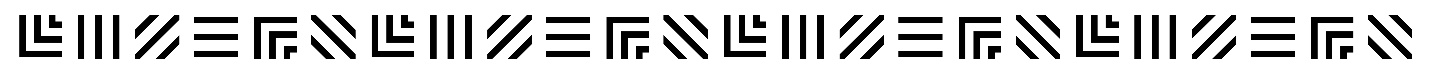 If you could be invisible for the day, where would you go and what would you do?If you had only five minutes to think of a nickname for yourself and knew everyone would use it for years, what would you pick? What would you pick for your best friend? Your parents?What is the most boring thing you can imagine doing? Would you do that every day for a whole week if you could then celebrate your birthday twice a year?What is the best costume you ever wore? Would you like getting dressed up in costumes once every week instead of just a few times a year?If you were the ruler of the world and you could have anything you wanted as well as have people do anything you wanted, do you think you would get greedy and mean, or would you be a good and fair ruler?When you make a mistake, do you make up excuses? If so, do you think people believe you?If you could have a round trip ride in a time machine and travel any distance into the past or future, where would you want to go?What would you do if everyone in your family forgot your birthday?If you were alone and had only a few minutes to hide from crooks who were about to break into your house, where would you hide? What is the best hiding place in your house?Do you think you have too many chores? If you could assign the chores in your house, which ones would you take for yourself?If you could choose any bedtime you wanted for the next year, what time would you pick?If you could be as talented as some friend of yours at any one thing, what would you choose?Clean your room! Take a bath! Wash your hands! Why do you think adults care so much about cleanliness?Are you in a hurry to grow up? What does it mean to be “grown-up”, and when do you think it will happen to you?Imagine that your principal wanted to make the school better and would change it in any one way you suggested. What would you tell her/him to do?What is the biggest difference between what happens on TV and what happens in the real world?Are there people you trust so much you wouldn’t be afraid to have them know your every thought?What makes you feel guilty? Do people try to make you feel guilty very often?What is the hardest thing about growing up?Would you eat a worm sandwich if doing so meant that next week you could appear on your favorite TV show?What was the luckiest thing that ever happened to you?Did you ever stand up for something you thought was right even though a lot of people got upset with you? If not, do you think you would ever be strong enough to do so?Do you act like a different person when you are with your friends, your family, and your school mates?What sorts of things are too personal to discuss with your parents? Is there anyone you could discuss those things with?Of all the nice things someone could truthfully say about you, which one would make you feel the best?If you could make your parents try any one food, what would it be? Do you think children should be forced to try new foods?If this Saturday you could do anything you wanted, what would you do?Who are your heroes? Why do you think they are so terrific?Are you afraid to ask questions when you don’t understand something? For example, do you sometimes fake a laugh when you don’t understand a joke?Do you wish your parents would question you more or less about what you do and how you feel?If you knew that by practicing hard every Saturday you could become the best in your school at whatever you wanted, what – if anything – would you work on?What is your biggest fear? How would your life be different if suddenly you overcame it?If you could pick any one food and have as much of it as you wanted – but nothing else – during the next week, what would you pick?What was the most embarrassing thing that ever happened to you? How did you handle that moment?If you could grow up to be famous and successful, what would you like to be known for? Do you think you will be famous one day?What do you think are the things your parents worry about?If you were granted any one magical power you wanted, what would you pick?Adults can do more but have more responsibilities; children can play more but are often told what to do. Do you think kids or adults have it better?If you could make a TV show about anything you wanted and you knew that millions of people would see it, what would it be about?If you could see into the future but not change it, would you want to do so?If one morning you woke up and found that during the night you had been magically changed into an adult, what would you do? Pretend you know you will become a kid again in one week.If you couldn’t watch TV for a year, what do you think you would do with all of your extra time? Do you think you would be better off if you watched TV more or less than you do now? Why?If you could have either the ability to talk to animals or see into the future, which would you want and why?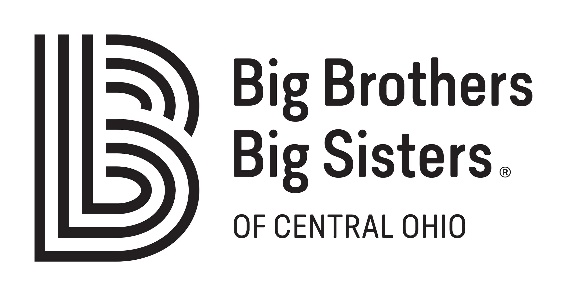 